7.1.9. Sensitization of students and employees of the Institution to the constitutional obligations: values, rights, duties and responsibilities of citizensResponse: Margherita College is consistently engaged in translating into action the values, rights, duties and responsibilities of citizens as enshrined in the Constitution of India. The teaching-learning process, examinations, evaluation, admissions, appointments and other academic and non-academic activities of the college attempts to inculcate a sense of duty and responsibility among both the students and the faculties of the college. The college follows a no-tolerance principle towards ragging making it a ragging free campus.The students of the college awarded certificates and trophies for participating different events and competitions held during 27.10.20 to 2.11.2020 organized by IOCL (AOD), Digboi as a part of Vigilance Awareness Week 2020 in line with the Central Vigilance Commission.A variety of activities, involving a large number of students, are conducted to celebrate Voter’s Day, Gandhi Jayanti, Constitution Day, Women’s Day, Human Rights Day etc.  The college involves itself in organizing various activities and takes various measures in order to realise above mentioned values and principles within the campus.Some photographs of the activities and measures mentioned above are attached below: 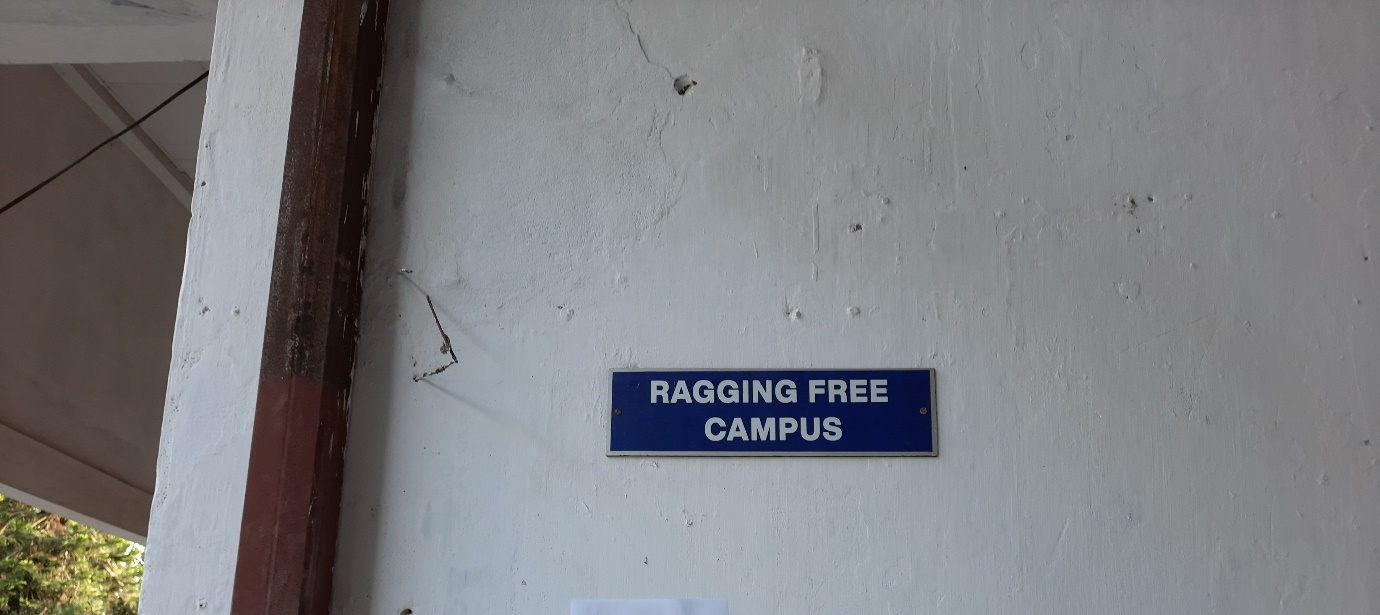 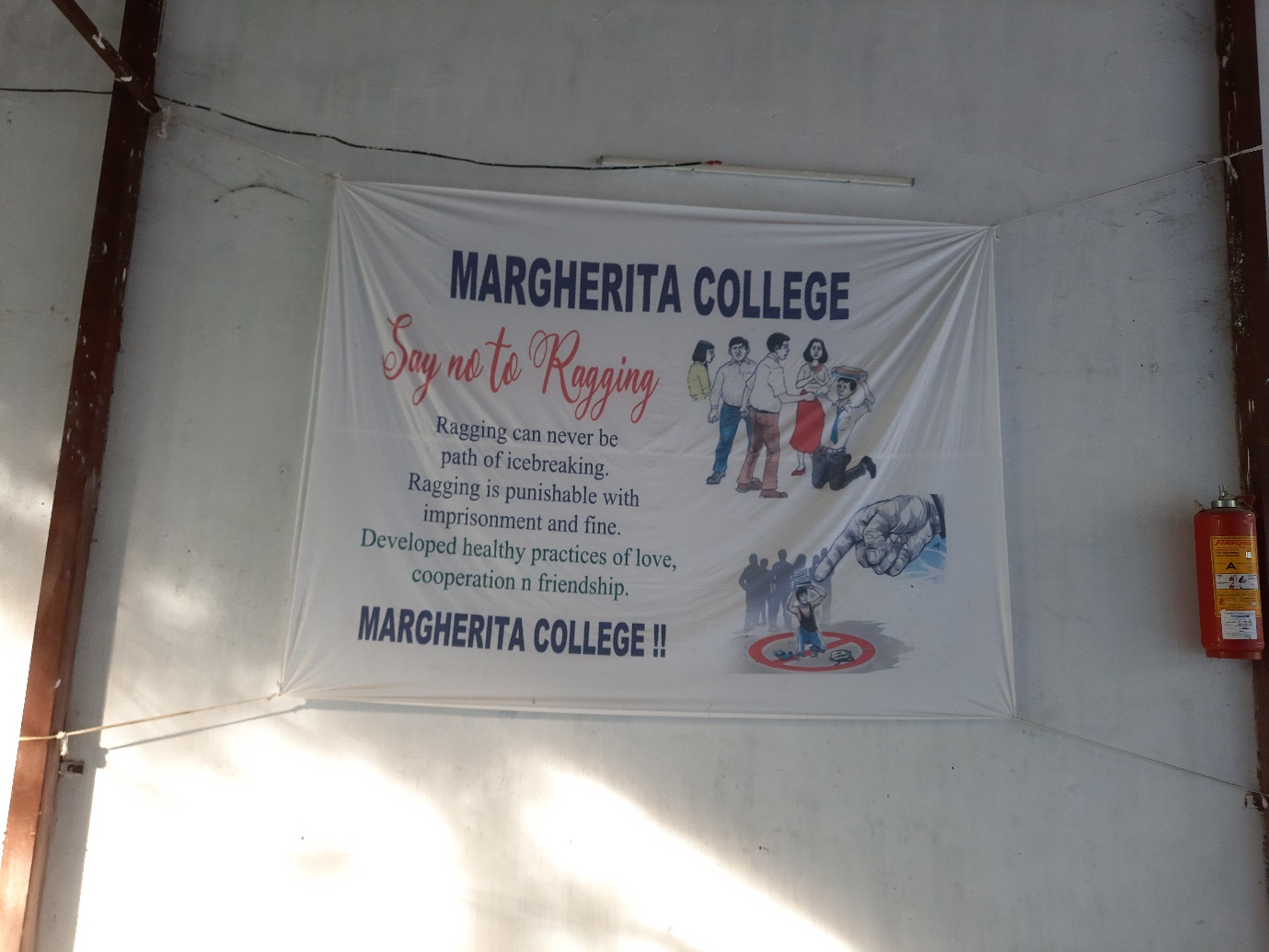 